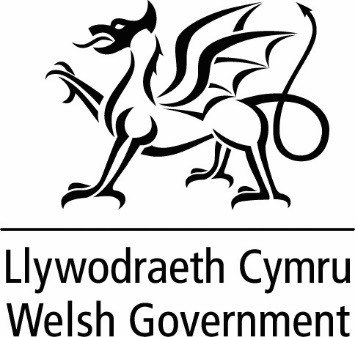 NHS and Social Care Financial Recognition SchemeStage 2 Appeals FormLocal authorities administer the payment to social care workers on behalf of Welsh Ministers.  Full guidance on the scheme is available on the Welsh Government websitehttps://gov.wales/nhs-and-social-care-financial-recognition-scheme-guidance-social-care-workersPlease ensure you have read all sections of the guidance before completing this form.Only complete this form where you can answer ‘yes’ to ALL of the points belowyou believe you are eligible for the payment within the terms of the scheme outlined in the guidanceyour claim for the  payment has been rejected by the relevant local authorityyou have applied to the local authority under Stage 1 of the Appeals process by submitting a Reconsideration Request form (available from the local authority)the local authority has reconsidered your claim and rejected ityou are dissatisfied with the response and wish to proceed to Stage 2 of the Appeals processyou understand the Appeals Panel CANNOT change the eligibility criteria for the payment.We will acknowledge receipt of applications. We may need to contact you for further information. When we have received this we aim to reach a decision on your appeal in 10 working days.Please complete this form electronically or by writing clearly (in doing so, please note the Privacy Notice at the end of this Form)Part B refers to your employer from 1 June 2020 to 28 February 2021 . If you left or changed your employment during this period, please tell us about your first employer where you had an eligible role and further details where requested. If you are an agency worker, please provide your agency details under ‘Employer’ and other details where requested.  For all other applicants, complete Part B with the details of the employment that you believe make you eligible for the payment. If you had more than one job from 1 June 2020 to 28 February 2021 that makes you eligible, complete Part B with the first employer during this period.PRIVACY NOTICECompletion of this form requires you to provide personal data. The Welsh Government will be the data controller for this information and will process it in line with our public task and the official authority vested in us for the purpose of considering your appeal only.  Once submitted you will only have the opportunity to amend any of the data included in this form up until it is considered by the appeals panel. If you do not supply all of the relevant information requested in this form the Welsh Government will not be able to consider your appeal.Your data will only be seen by the Welsh Government’s appeals panel which will consist of Welsh Government officials as well as independent members that have experience in the care sector. Your data will not be shared with any other parties.Your data will be securely stored by the Welsh Government for two years.  During this period you may request from the Welsh Government a copy of the information we hold that you have submitted to us in regard to this appeal or ask for your data to be erased. Under data protection legislation, you have the right:•	to be informed of the personal data Welsh Government holds about you and to access it•	to require us to rectify inaccuracies in that data•	to (in certain circumstances) object to or restrict processing•	for (in certain circumstances) your data to be ‘erased’•	to (in certain circumstances) data portability•	to lodge a complaint with the Information Commissioner’s Office (ICO) who is our independent regulator for data protectionFor further information about the information which the Welsh Government holds and its use, or if you wish to exercise your rights under GDPR please use the contact details below:Data Protection OfficerWelsh GovernmentCathays ParkCardiffCF10 3NQEmail: DataProtectionOfficer@gov.walesThe contact details for the Information Commissioner’s Office are: Wycliffe House, Water Lane, Wilmslow, Cheshire, SK9 5AF. Phone: 01625 545 745 or 0303 123 1113. Website: www.ico.gov.ukPlease complete this form and send electronically where possible to: RecogntionPaymentAppeals@gov.walesor post to:Denise Moultrie - NHS and Social Care Financial Recognition SchemeSocial Services and IntegrationWelsh GovernmentCathays Park,Cardiff, CF10 3NQ   Part A – Personal detailsFull name:Date of birth:Home address:Daytime telephone number:E Mail :Part B – EmploymentEmployer (company or organisation):Address:Line manager’s name:Line manager’s telephone number:Line manager’s e mail:Your job title:Employment start date:Employment finish date (if relevant):Please confirm you were employed as a:Paid employee of a local authority within social services directorate Paid employee of a local authority within housing directorate with a dedicated role as an outreach worker and/or based in emergency accommodation Paid employee of a single registered care home Paid employee in a domiciliary support service Frontline social care worker delivering service in private/third sector Direct line manager for frontline social care staff in private/third sector For agency care workers onlyPlease tell us about the first eligible agency role you undertook from 1 June 2020 to 28 February 2021.Employer:Manager:Contact details (if possible):Job role:Dates in this agency role:If you changed your job during 1 June 2020 to  28 February 2021 please provide relevant information here:Part C – Stage 1 appeal
Which local authority reconsidered your request for a payment under Stage 1 of the appeals process:Date of communication from the local authority rejecting your appeal:Reason for rejection provided:Part D – Stage 2 appealPlease explain why you believe you are eligible for the payment:Is there other information, or person, that would support your claim?If so, please provide details:Signed:Name (printed):Date: